Министерство образования и науки Хабаровского краяКраевое государственное бюджетноепрофессиональное образовательное учреждение «Хабаровский торгово-экономический техникум»Методическая разработка урока по теме «Расчет фиксированных взносов. Отражение в бухгалтерском учете, начисление и перечисление взносов»по МДК 03.01. Организация расчетов с бюджетом и внебюджетными фондамидля специальности 38.02.01«Экономика и бухгалтерский учёт (по отраслям)»Хабаровск, 2020 Пояснительная запискаРабочей программой ПМ.03 Проведение расчетов с бюджетом и внебюджетными фондами определены формируемые компетенции, квалификационные требования к знаниям и умениям, формируемые компетенции, которые обучающиеся должны приобрести в результате изучения данной темы.Формируемые компетенции:ОК 1  — ОК 7ПК 3.3. Формировать бухгалтерские проводки по начислению и перечислению страховых взносов во внебюджетные фонды.ПК 3.4. Оформлять платежные документы на перечисление страховых взносов во внебюджетные фонды, контролировать их прохождение по расчетно-кассовым банковским операциям.Обучающийся должен:иметь практический опыт:проведения расчетов с бюджетом и внебюджетными фондами.уметь:определять объекты налогообложения для исчисления страховых взносов;применять порядок и соблюдать сроки исчисления страховых взносов;оформлять бухгалтерскими проводками и осуществлять аналитический учет по счету 69 «Расчеты по социальному страхованию»;заполнять платежные поручения по перечислению страховых взносов во внебюджетные фонды.знать:объекты налогообложения для исчисления страховых взносов страховых взносов;порядок и сроки исчисления и перечисления страховых взносов;оформление бухгалтерскими проводками и осуществление аналитического учета по счету 69 «Расчеты по социальному страхованию»;порядок заполнения платежных поручений по перечислению страховых взносов во внебюджетные фонды.В соответствии с требованиями федерального государственного образовательного стандарта среднего профессионального образования по специальности 38.02.01 Экономика и бухгалтерский учтет (по отраслям), бухгалтер готовится к следующим видам деятельности:проведение расчетов с бюджетом и внебюджетными фондами.Требования к результатам освоения ППССЗ.Бухгалтер должен обладать общими компетенциями, включающими в себя способность:ОК 1. Понимать сущность и социальную значимость своей будущей профессии, проявлять к ней устойчивый интерес.ОК 2. Организовывать собственную деятельность, выбирать типовые методы и способы выполнения профессиональных задач, оценивать их эффективность и качество.ОК 3. Принимать решения в стандартных и нестандартных ситуациях и нести за них ответственность.ОК 4. Осуществлять поиск и использование информации, необходимой для эффективного выполнения профессиональных задач, профессионального и личностного развития.ОК 5. Владеть информационной культурой, анализировать и оценивать информацию с использованием информационно-коммуникационных технологий.ОК 6. Работать в коллективе и команде, эффективно общаться с коллегами, руководством, потребителями.ОК 7. Брать на себя ответственность за работу членов команды (подчиненных), результат выполнения заданий.ОК 8. Самостоятельно определять задачи профессионального и личностного развития, заниматься самообразованием, осознанно планировать повышение квалификации.ОК 9. Ориентироваться в условиях частой смены технологий в профессиональной деятельности.Проведение расчетов с бюджетом и внебюджетными фондами.ПК 3.1. Формировать бухгалтерские проводки по начислению и перечислению налогов и сборов в бюджеты различных уровней.ПК 3.2. Оформлять платежные документы для перечисления налогов и сборов в бюджет, контролировать их прохождение по расчетно-кассовым банковским операциям.ПК 3.3. Формировать бухгалтерские проводки по начислению и перечислению страховых взносов во внебюджетные фонды.ПК 3.4. Оформлять платежные документы на перечисление страховых взносов во внебюджетные фонды, контролировать их прохождение по расчетно-кассовым банковским операциям.При проведении занятия должна быть обеспечена наглядность, поэтому рекомендуется использовать мультимедийное оборудование, электронную презентацию.Для усиления профессиональной направленности учебного занятия рекомендуется использовать при проведении практического занятия образцы унифицированных форм первичных документов (бланковый материал), а также план счетов бухгалтерского учета.В соответствии с требованиями ФГОС СПО образовательные программы реализуются на основе компетенций, умений и знаний, необходимых для обеспечения конкурентоспособности выпускника в соответствии с запросами регионального рынка труда и возможностями продолжения образования.Качество подготовки специалистов определяется такими показателями, как профессиональная компетентность, способность к саморазвитию, творческий подход к осуществлению профессиональной деятельности, готовность к быстрому и правильному выполнению поставленной задачи. Будущая успешность закладывается в процессе обучения, поэтому возникает потребность в совершенствовании форм и методов обученияИгровые технологии наиболее часто используются в образовательном процессе. Подготовка специалиста новой формации предусматривает фундаментальные знания, инициативный подход, адаптацию к меняющимся требованиям рынка труда и технологий, умение работать в команде. Игровые технологии можно определить как вид активного и интерактивного обучения, обеспечивающий формирование общих и профессиональных компетенций.Игровым формам проведения учебных занятий характерны следующие особенности: свободная развивающая деятельность, предпринимаемая по желанию обучающихся, ради удовольствия от самого процесса деятельности; творческий, импровизационный, активный характер этой деятельности, эмоциональная приподнятость деятельности, соперничество, состязательность, конкуренция; наличие определенных правил, отражающих содержание игры, логическую и временную последовательность.Игра рассматривается как способ организации учебно-воспитательной деятельности обучающихся. Эффективно применение активных и интерактивных игровых технологий эффективно в итоговых обобщающих учебных занятиях.Любая игра позволяет выявить личностный потенциал обучающегося: раскрыть себя, научиться занимать активную позицию, испытать себя на профессиональную пригодность, поупражняться в профессиональной компетентности, а также спрогнозировать свои собственные возможности для выполнения будущей профессиональной деятельности.Игра повышает интерес обучающихся к учебным занятиям, стимулирует познавательную активность. Учебное занятие по теме «Расчет фиксированных взносов. Отражение в бухгалтерском учете, начисление и перечисление взносов» является обобщающим. Общей целью таких учебных занятий является проверка степени усвоения знаний, отработка умений, развитие общих и формирование профессиональных компетенций.Методическая разработка содержит:пояснительную записку;методические рекомендации для преподавателей;технологическую карту урока;заключение;задания для контроля знаний;приложение (комплексные практические ситуации, карточка счета 69 «Расчеты по социальному страхованию», платежное поручение);список использованных источников. Методическая разработка урока по теме: «Расчет фиксированных взносов. Отражение в бухгалтерском учете, начисление и перечисление взносов» позволяет:в игровой форме применять полученные знания при отработке практических умений;сконцентрировать внимание на выполнении практической работы (деловая игра);развить общие компетенции ОК 1 – ОК 9;сформировать профессиональные компетенции ПК 3.1. – ПК 3.4.Методическая разработка дает возможность решить обучающие, развивающие, воспитательные задачи, которые формируют у обучающихся общекультурные компетенции, творческий подход к труду.Данную разработку можно использовать при проведении конкурсов профессиональной направленности. Отдельные практические задачи комплексного практического задания можно использовать на учебных занятиях. Данная методическая разработка может использоваться обучающимися при подготовке к учебному занятию по теме «Расчет фиксированных взносов. Отражение в бухгалтерском учете, начисление и перечисление взносов» и преподавателями для подготовки и проведения учебных занятий.Методические рекомендацииХод, содержание и структура занятия:Целевой и мотивационный этапорганизационный момент: проверка отсутствующих, подготовленности лаборатории «Учебная бухгалтерия» к занятию; мотивация к учебной деятельности: сообщение темы учебного занятия,формируемых компетенций, формулировка цели, задач и порядка проведения занятия.Актуализация опорных знаний, умений обучающихсяпроверка домашнего задания;мини викторина.Формирование новых знаний и уменийвыполнение комплексного практического задания (деловая игра);Закрепление усвоенных знаний и освоенных уменийобсуждение результатов выполнения комплексного практического задания.Подведение итоговоценочно-результативный этап;рефлексияВыдача домашнего задания.Целевой и мотивационный этапУчебное занятие начинается с организационного момента, проверки отсутствующих, подготовленности лаборатории «Учебная бухгалтерия» к занятию, объявления темы, формируемых компетенций. Обучающиеся актуализируют имеющиеся знания в рамках заданной учебной темы и самостоятельно определяют цель и задачи учебного занятия. Формулируется цель, задачи и порядок проведения практического занятия (деловая игра).Зачитывается эпиграф учебного занятия. Обучающимся предлагается осмыслить эпиграф, ответить на вопрос: Как Вы понимаете эти слова?При сообщении темы занятия необходимо подчеркнуть важность и значимость ее при изучении МДК, а также для будущей профессиональной деятельности.Следует отметить значение междисциплинарных связей при формировании профессиональных компетенций, обучающихся по ПМ.03 Проведение расчетов с бюджетом и внебюджетными фондами.При постановке цели учебного занятия важно привлечь обучающихся к формулировке цели, обозначить задачи, которые необходимо решить для достижения поставленной цели. Актуализация опорных знаний, умений обучающихсяПроверка выполнения домашнего задания обучающимися по образцу.Задание № 1: «Проверка выполнения домашнего задания обучающимися по образцу».В качестве проверки подготовленности обучающихся к выполнению комплексного практического задания предлагается проверить правильность выполнения домашнего задания по образцу.В ходе проверки домашнего задания закрепили полученные знания, умения, сформированные компетенции:определение налогооблагаемой базы, правильность расчета сумм взносов в государственные внебюджетные фонды;правильность отражения в бухгалтерском учете начисления и перечисления взносов;правильность оформления платежных поручений на перечисление взносов в Пенсионный фонд Российской Федерации.Проверка усвоения учебного материала.Метод контрольных вопросов «Мини-викторина». Вопросы (ответы) мини-викторины выводятся на экран.Задание № 2 Ответы на вопросы «Мини-викторины»Формирование новых знаний и умений. Задание № 3 «Визитка презентация»Представление команды «Визитная карточка».Задание № 4 Расчет фиксированных взносовКомплексное практическое задание.Закрепление усвоенных знаний и освоенных умений.Контроль усвоения, обсуждение ошибок и их коррекция. Метод «Производственное совещание».Задание № 5 «Производственное совещание»В ходе выполнения Комплексного практического задания формулируются вопросы для производственного совещания.При проведении производственного совещания участники получают правильные ответы и разъяснения на вопросы.Подведение итогов.Оценочно-результативный этап.Обучающиеся представляют результаты проделанной в подгруппах работы.  Рефлексия.Обучающиеся оформляют индивидуальные оценочные листы. Участвуют в подведении итогов учебного занятия.Домашнее задание.Подготовиться к практическому занятию по теме «Расчет взносов на обязательное социальное страхование на случай временной нетрудоспособности и в связи с материнством. Расчет взносов по обязательному страхованию от несчастных случаев на производстве и проф. заболеваний Отражение в бухгалтерском учете, начисление и перечисление взносов».Подготовить бланковый материал: платежные поручения.Технологическая карта урокаПреподаватель _____________________ Е.Н. ГлущенкоЗаключениеВ настоящее время в Российской Федерации действует обширный перечень нормативных актов, регулирующих бухгалтерский учет расчетов с внебюджетными фондами. Предприятия, организации, учреждения независимо от своего финансового состояния обязаны уплачивать налоги в бюджетную систему и страховые взносы в государственные внебюджетные социальные фонды.Состояние расчетов с внебюджетными фондами отражается в бухгалтерской отчетности, несвоевременные платежи в фонды влекут за собой начисление пени и тем самым ухудшают финансовое состояние организации. Из внебюджетных фондов частично расходуются на предприятии только средства фонда социального страхования. Немаловажное значение для работников предприятия имеет правильное исчисление пособий по временной нетрудоспособности, размеров возмещения вреда, причиненного работникам увечьем, профессиональным заболеваниям либо иным повреждением здоровья, связанным с исполнением ими трудовых обязанностей. Особого внимания заслуживают расчеты с бюджетом и внебюджетными фондами.Основная цель расчетов по страховым взносам состоит в применении нормативно-правовой базы, правильности расчета сумм страховых взносов, своевременности осуществления платежей во внебюджетные фонды в установленные сроки, составлении и представлении в налоговые органы отчетности.Для развития общих, формирования профессиональных компетенций, овладения качественными знаниями и навыками специалиста используют разнообразные средства, методы и приемы, эффективными из которых, как показала практика, являются деловые игры. Игровые методы рационально дополняют традиционные методы обучения, повышают интерес студентов к учебным занятиям и к тем проблемам, которые моделируются и разыгрываются в процессе занятий. С помощью деловой игры обучающиеся получают и усваивают наибольший объем информации, изменяя при этом самооценку в пользу эффективности.Все это позволит использовать игровых технологий. Сущность данного метода обучения состоит в том, что обучающийся самостоятельно применяет полученные знания в условиях, близких к реальным. Значение такого метода в обучающем процессе велико, так как использование игр на учебных занятиях согласуется с требованиями компетентностного подхода к подготовке будущего специалиста и направлено на приобретение опыта решения разнообразных задач и выполнение профессиональных функций на основе сформированных обобщенных знаний, универсальных способностей, соответствующих виду профессиональной деятельности.
ПриложениеПРИЛОЖЕНИЕ АЗадания для проверки домашнего задания по образцу1. Таблица расчета сумм взносов в государственные внебюджетные фонды.2. Платежное поручение на перечисление взносов в Пенсионный фонд Российской Федерации.ПРИЛОЖЕНИЕ БВопросы мини викториныЧто собой представляют внебюджетные фонды? Назовите цель создания внебюджетных фондов.Объясните порядок расчета суммы взносов. Что необходимо определить расчета суммы взносов? В чем состоит основная цель расчетов по страховым взносам во внебюджетные фонды?Государственное обязательное социальное страхование это… Каким документом утвержден порядок учета страховых взносов?Назовите пособия, выплачиваемые за счет средств Фонда социального страхования. В какой фонд уплачиваются взносы на страхование от несчастных случаев на производстве и профессиональных заболеваний? Назовите внебюджетные фонды Российской Федерации.Назовите нормативы отчислений во внебюджетные фонды. ПРИЛОЖЕНИЕ ВКомплексное практическое заданиеРассчитать размер фиксированных страховых взносов ИП за 2019 год.Дату регистрации ИП взять произвольно.Доход ИП (свыше 300 000 рублей) за расчетный период взять произвольно:Доход 300 000 рублей и меньше.Расчет взносов при доходе 300 тыс. руб. и меньшеРассчитать взносы при доходе свыше 300 000 рублей.Отразить по счетам бухгалтерского учета начисление и перечисление фиксированных взносов в ПФР и ФФОМС. Исходные данные взять по результатам расчета задания 2.Составить карточку счета 69 «Расчеты по социальному страхованию и обеспечению».Оформить платежные поручения:на перечисление страховых взносов в фиксированном размере за 2019 год в ПФР и ФФОМС;на перечисление страховых взносов в фиксированном размере за 2019 год с дохода, превышающего 300 000 рублей в ПФР.Реквизиты плательщика взять из карточки индивидуального предпринимателя.Реквизиты Управления федерального казначейства по Хабаровскому краю (ИФНС по Железнодорожному району г. Хабаровска)Наименование полей в платежном поручении:Поле 18 – вид операции (платежного поручения) – 01;Поле 19 – срок платежа – значение не заполняетсяПоле 20 – назначение платежа - значение не заполняетсяПоле 21 – очередность платежа – для перечисления налогов «5»;Поле 22 – УИН – уникальный идентификатор – 0Поле 101 – статус налогоплательщика – 02 (налоговый агент);Поле 104 – КБК (код бюджетной классификации) ПФР	18210202010061010160ФОМС	18210202101081013160Поле 105 – код ОКТМО (общероссийский классификатор территорий муниципальных образований) – для г. ХабаровскаПФР	08701000ФОМС	08701000Поле 106 – код основания платежа ПФР	ТП    ФОМС	ТППоле 107 – код налогового периода – 0Поле 108 – «Номер документа» – произвольно;Поле 109 – «Дата документа» – исходя из сроков, установленных для перечисления фиксированных взносов.Поле 110 – код типа платежа – 0Поле 24 – назначение платежа: Страховые взносы на обязательное пенсионное страхование в фиксированном размере за 2019 год.Страховые взносы на обязательное медицинское страхование в фиксированном размере за 2019 год.Обучающимся предлагается рассчитать размер фиксированных страховых взносов по своему предприятию. Отразить по счетам бухгалтерского учета начисление и перечисление фиксированных взносов в ПФР и ФФОМС. Оформить платежные поручения на перечисление фиксированных взносов по образцу. ПРИЛОЖЕНИЕ Г Критерии оцениванияЗадание № 1 «Проверка выполнения домашнего задания обучающимися по образцу».Критерии оценки:Максимальное количество баллов — 5 баллов.5 баллов – домашнее задание выполнено полностью. Порядок расчета взносов во внебюджетные фонды и результаты определены верно. Счета аналитического учета для отражения операций указаны правильно. Карточка счета 69 «Расчеты по социальному страхованию и обеспечению» содержит все бухгалтерские проводки. Все реквизиты заполнены верно. Платежные поручения заполнены правильно, не содержат исправлений.  4 балла – домашнее задание выполнено на 70 %. Порядок расчета взносов во внебюджетные фонды и результаты определены. Счета аналитического учета указаны правильно. Карточка счета 69 «Расчеты по социальному страхованию и обеспечению» содержит бухгалтерские проводки. Реквизиты заполнены. Платежные поручения заполнены с исправлениями.  3 балла – домашнее задание выполнено на 50 %. Порядок расчета взносов во внебюджетные фонды и результаты определены не полностью. Счета аналитического учета указаны. Карточка счета 69 «Расчеты по социальному страхованию и обеспечению» содержит не все бухгалтерские проводки. Реквизиты заполнены не полностью. Платежные поручения заполнены с исправлениями.2 балла – Комплексное практическое задание выполнено менее чем на 50 %. Допущены ошибки.Задание № 2. Ответы на вопросы «Мини-викторины».Критерии оценки:Максимальное количество баллов — 1 балл.За каждый правильный ответ — 1 балл.Задание № 3 «Визитка презентация».Критерии оценки: Оформление офиса.Соответствие теме учебного занятия.Обязательное участие всей команды.Использование материалов отчетов по производственной (по профилю специальности) практики.Полнота сведений о предприятии. Творческий подход.Соблюдение дисциплины.Максимальное количество баллов — 2 балла.2 балла — Оформление презентации соответствует теме занятия. Все участники знают учебный материал, быстро и свободно ориентируются в нем. Речь грамотная, изложение полное, понятное. Допускается использование текста. Выступающий имеет контакт с аудиторией. Презентация основывается на материалах отчетов по производственной (по профилю специальности) практики. Представлены полные сведения о предприятии. Продемонстрирован творческий подход. Соблюдается дисциплина на учебном занятии.1 балл — Оформление презентации соответствует теме занятия. Участники знают учебный материал. Речь грамотная, изложение понятное. Допускается использование текста. Выступающий имеет контакт с аудиторией. Презентация основывается на материалах отчетов по производственной (по профилю специальности) практики. Представлены сведения о предприятии. Продемонстрирован творческий подход. Соблюдение дисциплины на учебном занятии.Задание № 4 Расчет фиксированных взносов.Комплексное практическое задание.Критерии оценки: Максимальное количество баллов — 5 баллов.5 баллов – Комплексное практическое задание выполнено полностью. Порядок расчета фиксированных взносов и результаты определены верно. Счета аналитического учета для отражения операций по счету 69 «Расчеты по социальному страхованию и обеспечению» указаны правильно. Карточка счета 69 «Расчеты по социальному страхованию и обеспечению» содержит бухгалтерские проводки по начислению и перечислению фиксированных взносов. Все реквизиты заполнены верно. Платежные поручения заполнены правильно, не содержат исправлений.  4 балла – Комплексное практическое задание выполнено на 70 %. Порядок расчета фиксированных взносов и результаты определены. Счета аналитического учета для отражения операций по счету 69 «Расчеты по социальному страхованию и обеспечению» указаны правильно. Карточка счета 69 «Расчеты по социальному страхованию и обеспечению» содержит бухгалтерские проводки по начислению и перечислению фиксированных взносов. Реквизиты заполнены. Платежные поручения заполнены, но содержат исправления.  3 балла – Комплексное практическое задание выполнено на 50 %. Порядок расчета фиксированных взносов и результаты определены не полностью. Счета аналитического учета для отражения операций по счету 69 «Расчеты по социальному страхованию и обеспечению» указаны. Карточка счета 69 «Расчеты по социальному страхованию и обеспечению» содержит бухгалтерские проводки по начислению и перечислению фиксированных взносов. Реквизиты заполнены не полностью. Платежные поручения заполнены, но содержат исправления.2 балла – Комплексное практическое задание выполнено менее чем на 50 %. Допущены ошибки.Задание № 5 «Производственное совещание».Критерии оценки: Максимальное количество баллов – 2 балла.2 балла – Все вопросы нашли отражение при обсуждении результатов выполнения комплексного практического задания. Обучающиеся получили необходимые разъяснения и комментарии. 1 балл – При обсуждении результатов выполнения комплексного практического задания обучающиеся получили необходимые разъяснения и комментарии. Работа в командеМаксимальное количество баллов – 2 балла.Дисциплина Максимальное количество баллов – 2 балла.ПРИЛОЖЕНИЕ ДЛист оцениванияТаблица 1Таблица 2Таблица 3Таблица 4Таблица 5Лист оценивания (рефлексия)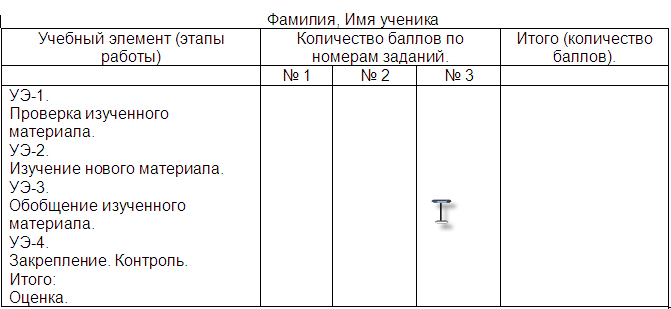 Список использованных источниковНалоговый Кодекс Российской Федерации.Тарасова В.Ф., Налоги и налогообложение: учебное пособие- 3-е  изд., -М.: КНОРУС, 2010.Федеральный закон от 06.12.2011 № 402-ФЗ «О бухгалтерском учете».Порядок ведения кассовых операций в Российской Федерации. Положение Банка России от 12.10.2011 г. № 373-П.Налоги и налогообложение: учебник / О.В. Скворцов- 11-е изд., перераб.-М.: «Академия» 2013-272с.Бухгалтерский учет: учебн.-практ. пособие / Кондаков Н.П. – М.: Инфра-М, 2010-656с.www.gks.ruwww.nlr.ruwww.rsl.ruwww.minfin.ru№ВремяЭтапы проведения занятияХод, содержание и структура занятияХод, содержание и структура занятия3-5 мин.Целевой и мотивационный этапДеятельность преподавателяДеятельность обучающихся3-5 мин.Целевой и мотивационный этапОрганизационный моментИнформация старосты группы об отсутствующих.Актуализируют имеющиеся знания в рамках заданной учебной темы и самостоятельно определяют направления в изучении темы.3-5 мин.Целевой и мотивационный этапПроверка отсутствующих, подготовленности лаборатории «Учебная бухгалтерия» к занятию.Объявляет тему, формируемые компетенции, цель занятия, порядок его проведения.Делает обзор работы студентов по подготовке к учебному занятию.Информация старосты группы об отсутствующих.Актуализируют имеющиеся знания в рамках заданной учебной темы и самостоятельно определяют направления в изучении темы.15 мин.Актуализация знанийПроверяет правильность выполнения домашнего задания по образцу.Организует мини-викторину, выясняет глубину знаний обучающихся.Проверяют правильность выполнения домашнего задания.обучающиеся проводят мини-викторину «Внебюджетные фонды».Обучающиеся демонстрируют знания по теме: отвечают на вопросы мини-викторины. 40 мин.Формирование новых знаний и уменийПрактическая работа (деловая игра).Определяет ход проведения игры.Распределяет роли между участниками игры.Определяет порядок работы согласно распределению ролей.Выдает задания.Инструктирует по выполнению работы.Проводит физкультурную паузу.Контролирует ход выполнения задания.Выясняет ошибки, проводит коррекцию.Представляют команды «Визитная карточка».Выполняют практическое задание в подгруппах.Действуют согласно заданной роли:Выполняют задание.Выполняют физкультурную паузу.Аудиторы выполняют комплексное практическое задание, выявляют проблемную ситуацию.Эксперты наблюдают, отвечают на вопросы, оказывают практическую помощь. Предварительно оценивают работу обучающихся по определенным критериям, оценивают работу команды согласно набранным баллам.  Обучающиеся представляют результаты работы.10 мин.Закрепление усвоенных знаний и освоенных умений.Организует обсуждение результатов выполнения комплексного практического задания.Задает вопросы по выполнению задания.Обучающиеся участвуют в обсуждении результатов по выполнению комплексного практического задания.Аудиторы решают проблемную ситуацию в ходе «Производственного совещания».Модераторы по организациям (базам практики) представляют результаты проделанной работы.5.10 мин.Подведение итоговОценочно-результативный этап.Оценивает работу обучающихся.Подводит итоги.Эксперты оценивают работу в малых группах, индивидуальную работу обучающихся. Обучающиеся заслушивают и сравнивают результаты.5.8-10 мин.Рефлексия.Организует деятельность обучающихся.Рефлексия деятельности обучающихся   через комплексное практическое задание на основе изученной информации.Обучающиеся аргументируют, обмениваются информацией, анализируют.5.2-3 мин.Выдача домашнего задания.Выдает домашнее задание.Записывают домашнее задание.ПлательщикиПФРФФОМСИП (независимо от системы налогообложения), нотариусы, адвокаты и иные лица, обязанные уплачивать фиксированные взносыГод: 29 354Квартал: 7 338,50Месяц: 2 446,1667Год: 6 884Квартал: 1 721Месяц: 573,6667УФК по Хабаровскому краю (ИФНС)УФК по Хабаровскому краю (ИФНС)ИНН2700000313КПП272101001№ расчетного счета40101810300000010001Наименование банкаОтделение Хабаровск, г. Хабаровск Корреспондентский счет40101810300000010001БИК040813001Страховые взносы на обязательное пенсионное страхование в фиксированном размере за 2019 год с дохода, превышающего 300 000 рублей.№ п/пИП «Искандеров»Домашнее заданиеОформление офисаВикторинаПрактическая работаПроизводственное совещаниеРабота в командеДисциплинаИскандеров ЭльчинСлигун ИринаЗафран ДианаЛёвушкина ВалерияСпицина ТатьянаЛеонович Антонина№ п/пИП «Уютов»Домашнее заданиеОформление офисаВикторинаПрактическая работаПроизводственное совещаниеРабота в командеДисциплинаПаюсов НикитаДементьев ДанилГретченко ЛюбовьБобровская СветланаДорофеев Александр№ п/пИП «НирублёвИ.К.»Домашнее заданиеОформление офисаВикторинаПрактическая работаПроизводственное совещаниеРабота в командеДисциплинаЯковлева ПолинаНурханова НаргизаМуртузова ШабнамСароян АниМолчанова Вероника№ п/пИП «Светлобудущев»Домашнее заданиеОформление офисаВикторинаПрактическая работаПроизводственное совещаниеРабота в командеДисциплинаМарусич ЭльвираЗамолина ЭльвираБезкараваева ДианаГоршкова ВалерияВыборова АлинаРудь Лилия№ п/пОЦЕНИВАНИЕПРЕДПРИЯТИЕИП «Уютов»ПРЕДПРИЯТИЕ ИП «Искандеров»ПРЕДПРИЯТИЕИП «Нирублёв»ПРЕДПРИЯТИЕИП «Светлобудущев»Проверка домашнего задания (5 баллов)Оформление офиса(2 балла)Викторина(1 балл)Практическая работа(5 баллов)Производственное совещание (2 балла)Работа в команде(1 балл)Дисциплина(1 балл)ИтогоИтого